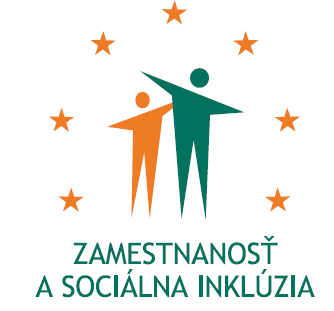 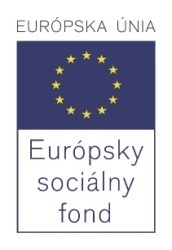 Formulár príkladov dobrej praxe ESF – a)                                              Príloha č. 1Tento projekt sa realizuje vďaka podpore z Európskeho sociálneho fondu v rámci Operačného programu Zamestnanosť a sociálna inklúzia.       www.employment.gov.sk / www.esf.gov.sk / www.upsvar.skNázov projektuPrognózy vývoja na trhu práce v BSKNázov Operačného programuZamestnanosť a sociálna inklúziaKód výzvy a ITMS kód projektuOP ZaSI NP 2014/3.1/01                                                            ITMS kód projektu: 27130130036Názov prioritnej osi, opatrenia a rámcovej aktivity3. Podpora zamestnanosti, sociálnej inklúzie a budovanie kapacít v BSK 3.1 Podpora rastu zamestnanosti a zlepšenia zamestnateľnosti s osobitným zreteľom na vzdelanostnú spoločnosťMiesto realizácie projektu (mesto/okres/samosprávny kraj) Bratislavský samosprávny kraj Časový rámec realizácie projektu (dátum začatia a dátum ukončenia realizácie projektu:  ddmmrrrr – ddmmrrrr) 01.02.2014 - 30.11.2015 Rozpočet projektu ( celkové náklady na projekt a výška  poskytnutého nenávratného finančného príspevku)272 048,82 EURKontaktné údaje prijímateľa (názov a sídlo prijímateľa, meno kontaktnej osoby pre projekt,  telefón, fax, e-mail, webová stránka)Ústredie práce, sociálnych vecí a rodiny Špitálska 8, 812 67 Bratislava Slovenská republikaPhDr. Lucia Balkovicová02/20444848lucia.balkovicova@upsvr.gov.skwww.upsvar.skCiele projektu  (uveďte kľúčové slová)Poskytovanie informácií o štruktúre VPM a vypracovávanie a aktualizovanie prognóz ponuky zručností a potrieb trhu práce.Špecifický cieľ 1:   Kontinuálne a systematické poskytovanie  informácií o štruktúre VPM  a pracovných príležitostiach na úrovni zamestnaní.Špecifický cieľ 2:   Skvalitnenie predvídania potrieb v oblasti požadovaných zručností pracovnej sily.Špecifický cieľ 3:   Riešenie nezamestnanosti mladých ľudí odstraňovaním nesúladu medzi ponúkanými a požadovanými zručnosťami na trhu práce.Špecifický cieľ 4:   Zabezpečenie systematického vypracovávania analýz a prognóz vývoja na trhu práce podľa platných legislatívnych rámcov EÚ, ale najmä SR.Cieľové skupiny (uveďte kľúčové slová) Cieľovými skupinami projektu sú štátni poskytovatelia služieb zamestnanosti, neštátni poskytovatelia služieb zamestnanosti, MPSVR SR a MŠVVŠ SR ako tvorcovia politík v oblasti zamestnanosti a v oblasti vzdelávania. Stručný opis projektu: (max. 50 riadkov)CieleNa trhu práce dlhodobo existuje nesúlad medzi ponukou kvalifikačných zručností a dopytom po nich, ktorý sa najvypuklejšie prejavuje na regionálnej úrovni. Vyriešenie problému nesúladu zručností v dlhodobom horizonte si nevyhnutne vyžaduje nepretržité usmerňovanie a prispôsobovanie kvalifikácií, ktoré musia byť neustále a aktuálne získavané z požiadaviek trhu práce a podnikateľskej sféry. Riešenie tohto problému si vyžaduje podrobné členenie ponuky a dopytu po práci a permanentné vyhodnocovanie súladu, resp. nesúladu v nasledovnej štruktúre: -	podľa  číselníka územného členenia na úroveň NUTS 3 (kraj) a NUTS 4 (okres),  -	podľa štatistickej klasifikácie zamestnaní SK ISCO-08 na úroveň 4 znaky (podskupina),-	podľa revidovanej štatistickej klasifikácie ekonomických činností SK NACE Rev.2 na úroveň 2 znakov (divízia).V podmienkach hospodárstva SR v súčasnosti nie sú k dispozícii relevantné informácie v takejto obsahovej štruktúre.  Navyše zabezpečenie informácií v takto požadovanej štruktúre nie je možné zabezpečiť internými kapacitami Ústredia, resp. úradov práce, sociálnych vecí a rodiny.Cieľom projektu je poskytovanie informácií o štruktúre VPM a vypracovávanie a aktualizovanie prognóz ponuky zručností a potrieb trhu práce.Plánované aktivity (max. 15 riadkov)Projekt sa bude realizovať nasledovnými aktivitami a podaktivitami:Aktivita 1. Analýzy a kvalitatívne prieskumy ponuky a dopytu po práci na trhu práce:Retrospektívna analýza trendov v oblasti zamestnanosti v národnom hospodárstveKvalitatívne a kvantitatívne prieskumy vo vybraných skupinách odvetví Komplexná analýza demografických štruktúr a vývojových trendov pracovných síl Komplexná analýza o miere uplatniteľnosti absolventov na trhu práce podľa odboru vzdelania a vykonávaného zamestnaniaAktivita 2. Prognózy vývoja trhu práce:Metodika sústavy ekonometrických modelov pre prognózy vývoja na trhu práce Prognóza očakávaných budúcich potrieb zamestnancov v horizonte 1 rokaPrognóza očakávaných budúcich potrieb zamestnancov v horizonte 5 rokov Návrh odporúčaní vyplývajúcich z prognózy vývoja na trhu prácePodporné aktivity:Riadenie projektuPublicita a informovanosť projektu Plánované publikácie zamerané na šírenie výsledkov projektu, webové stránky alebo iné plánované aktivityPublicita a informovanosť bude zabezpečená počas celého obdobia trvania realizácie projektu a bude sa riadiť Manuálom pre informovanie a publicitu pre prijímateľov v rámci ESF (2007-2013) pre Operačný program Zamestnanosť a sociálna inklúzia.V zmysle Manuálu pre informovanie a publicitu bude publicita projektu realizovaná prostredníctvom povinných a dobrovoľných komunikačných ciest, konkrétne cez informačné/propagačné materiály. Prostredníctvom nich bude prijímateľ informovať účastníkov projektu ako aj širokú verejnosť, že aktivity, ktoré sa realizujú v rámci projektu sa uskutočňujú vďaka pomoci EÚ, konkrétne vďaka prostriedkom poskytnutým z ESF. Plagáty a samolepky budú obsahovať všetky potrebné informácie týkajúce sa spolufinancovania ESF, logo ESF, logo OP ZaSI. Keďže prijímateľ je povinný informovať účastníkov projektu a verejnosť o tom, že aktivity, ktoré realizuje, sa uskutočňujú vďaka pomoci EÚ, konkrétne vďaka prostriedkom poskytnutým z ESF, informácie o projekte budú vyhotovené  za účelom informovania a budú  dostupné i na www.upsvar.sk. Plagáty budú umiestnené v inštitúciách a u subjektov, pre ktoré sú aktivity projektu určené (napr. na Ústredí PSVR, úradoch práce, sociálnych vecí a rodiny, VÚC, MPSVR SR, MŠVVŠ SR, zástupcovia zamestnávateľov a KOZ).Samolepky budú slúžiť na povinné označovanie priestorov, majetku, materiálu zakúpeného z finančných prostriedkov projektu na Ústredí PSVR.